Above and Beyond Award Nomination FormNominate a broadcaster for the Massachusetts Broadcasters Association “Above and Beyond” Award to be presented at Sound Bites 2020!Have a promotions pro that dug out a listener from a snowbank this winter?  Or an on-air personality who tutors aspiring broadcasters after work?  Nominate them!Broadcasters nominated for this award should have gone above and beyond the call of duty during the time period between July 1, 2019 and June 30, 2020.  Any employee of an MBA member station can be nominated for this award. Please upload a picture or video of the nominee.Employee to be considered for recognition: Name: Station:General Manager: What did your nominee do that went the above and beyond what is normally required for his/her job? (Attach additional pages and materials if necessary – include a photo with your entry!)FOR THE NOMINATORName: Station: Email address:Phone: All nominations must be uploaded to RockOurAwards.com (like a normal Sound Bites entry) 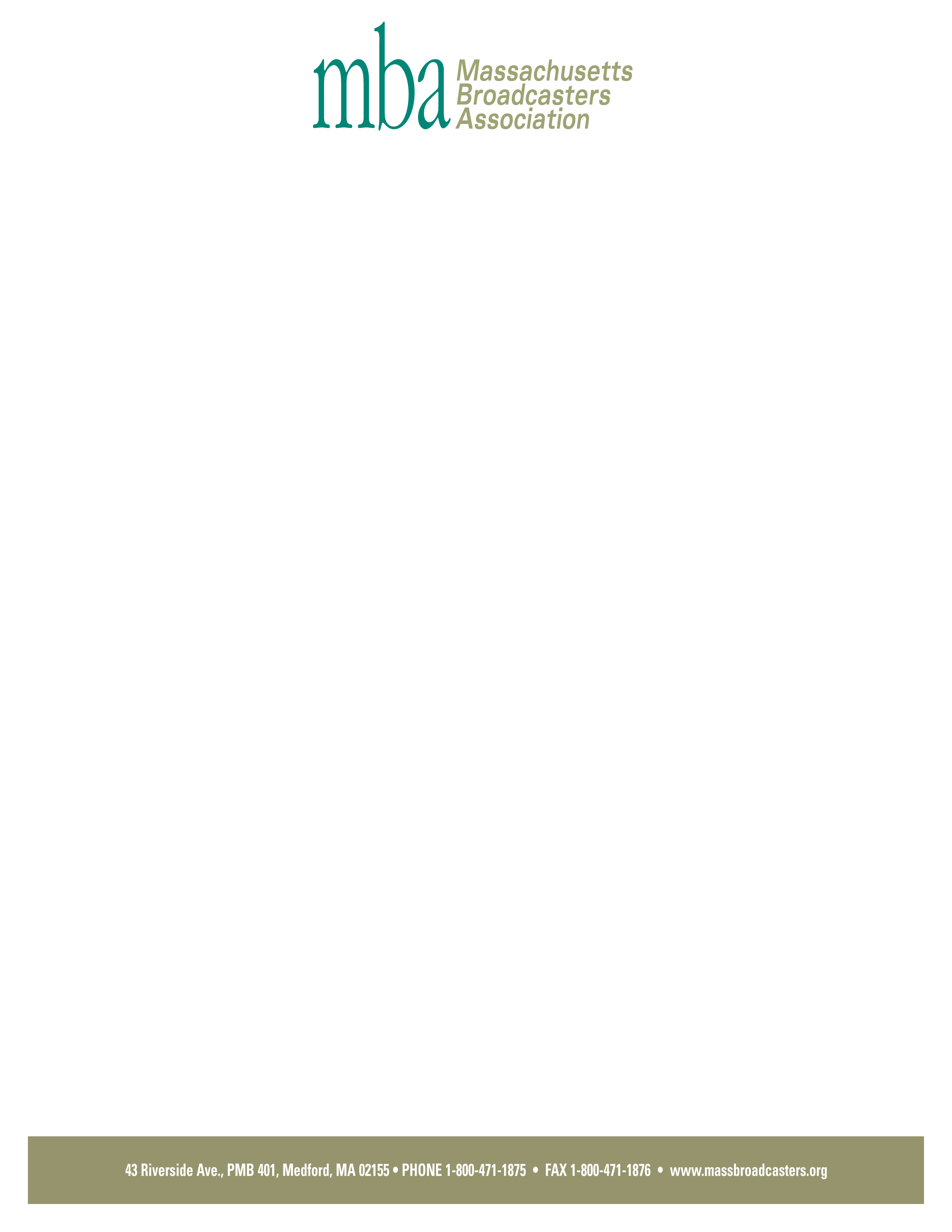 by August 21, 2019.